Browse Template Instructions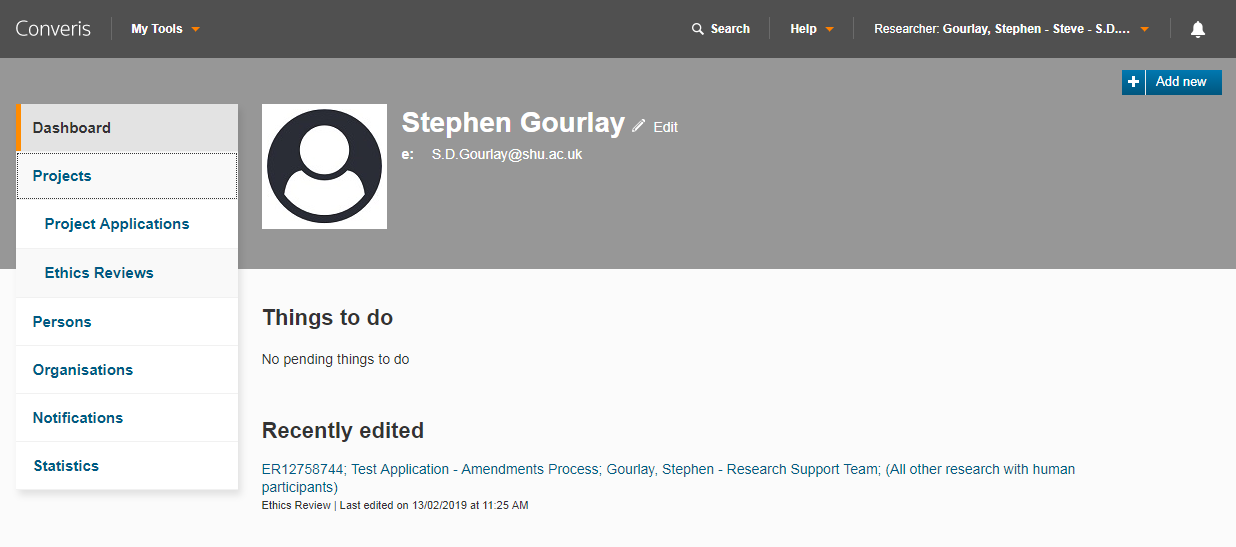 Login or switch role to Researcher/Student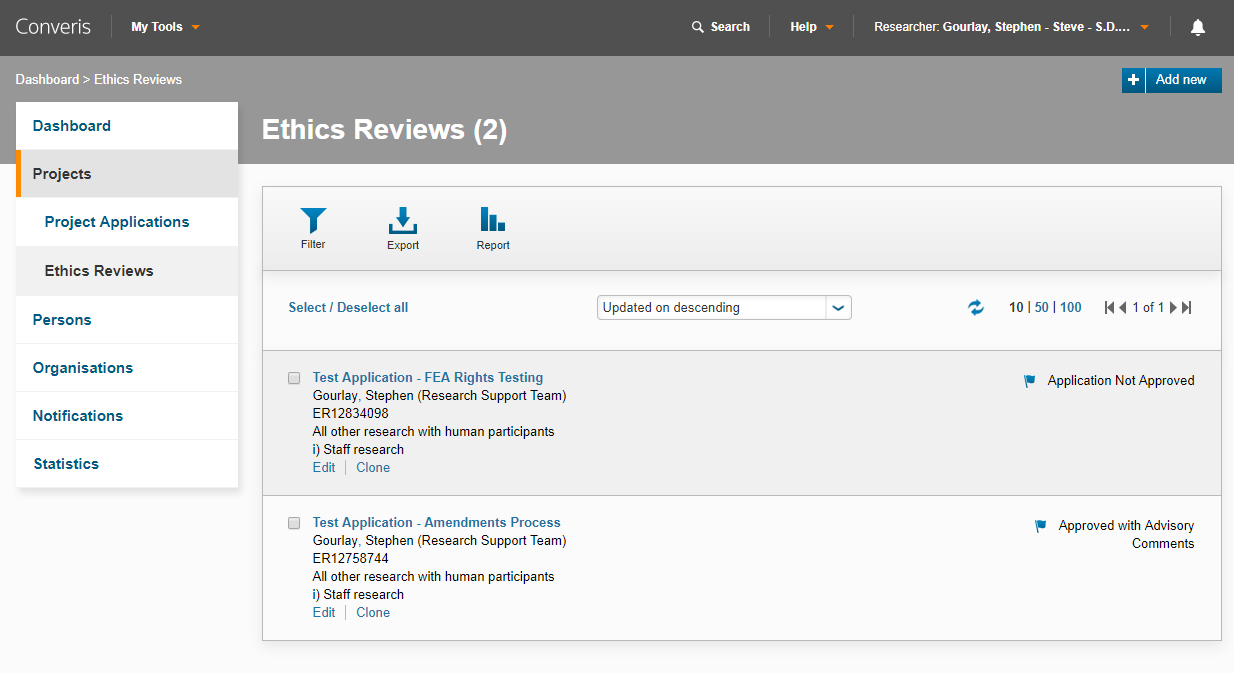 Click on ProjectsClick on Ethics Reviews  You will see all the Ethics Reviews you are PI 	or CoI for.  (if required you can increase 	number of records to 50/100 or use the filter)Find the Ethics Review you would like to PDFHover anywhere over the light grey box of 	that applicationThe colour will change to a darker greyClick on MouseAllow a few seconds for the Browse Template 	to loadOn the new window select PDF in the top 	right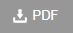 